Stundenskizze /AufgabenstellungenAdmont und SteyrUnterrichtsfach:	Geographie & WirtschaftskundeThema:	Vergleich „Leben und Wirtschaften“ 	zwischen einer kleineren und größeren GemeindeLehrplan:	Leben in BallungsräumenGrobziel:	Unterschied erkennen: Leben in kleineren bzw. größeren GemeindenFeinziel:	+) Die Schüler sammeln eigenständig Wissen an	+) Lebensqualitäten in Stadt und Land unterscheiden können 	+) Welche Probleme entstehen können in GroßstädtenSchule:	Neue Mittelschule Ybbsitz/GrestenKlasse:	2. KlasseDauer:	1-2 StundenMaterial:	Fotos, Lückentext, Internet - StatistikenLehrerin:	Julia Geierlehnererstellt am:	26.05.2017	julia.geierlehner@ph-ooe.at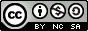 Vergleiche diese Bilder (Admont und Steyr). Was kannst du sehen bzw. was fällt dir auf?	mögliche Antworten:Admont: kleinere Stadt, von Bergen umgeben, viele Grünflächen,…Steyr: größere Stadt, rundherum Grünflächen/Acker, Fluss, mehr Fabriken,…Anforderungsbereich 1Admont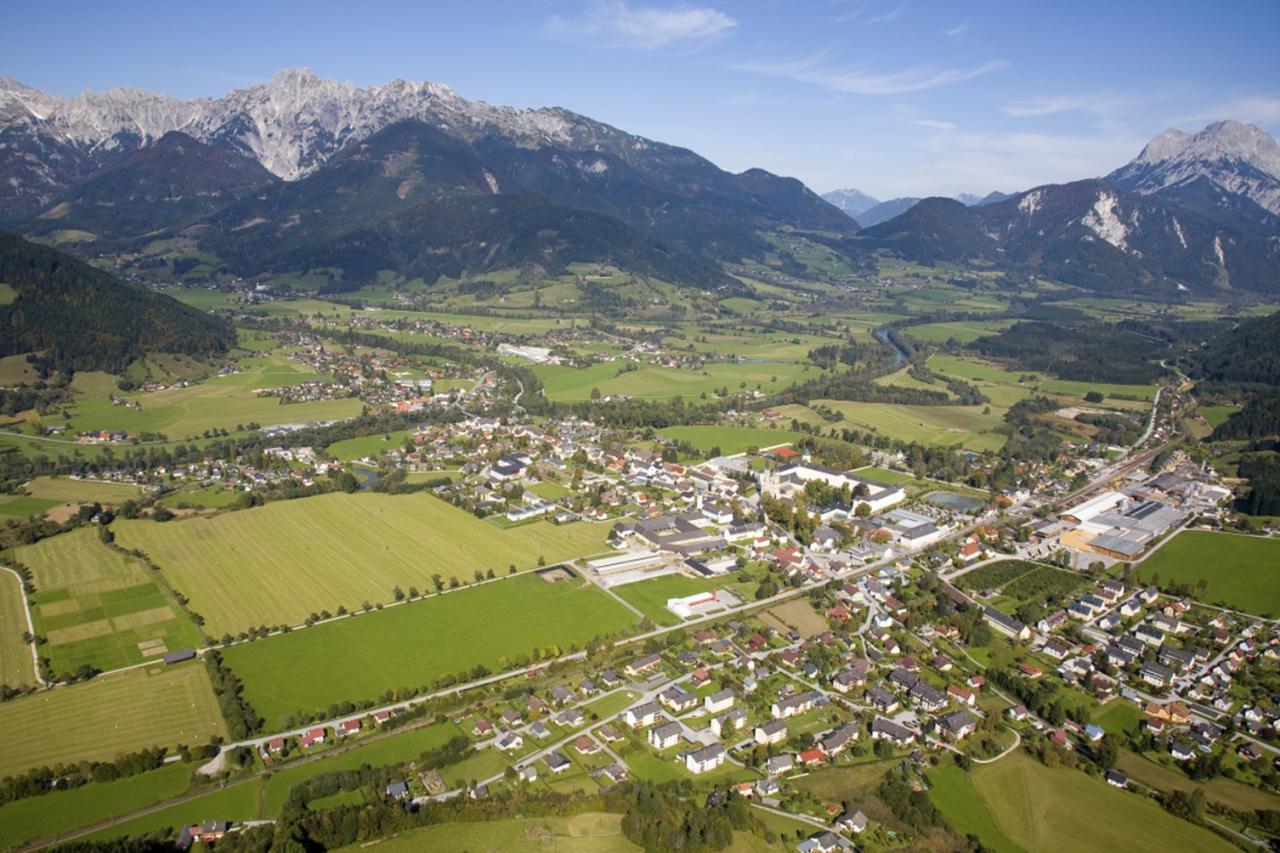 http://www.admont.at/_lccms_/_00772/index.htm?VER=150416165317&LANG=ger&MID=53Steyr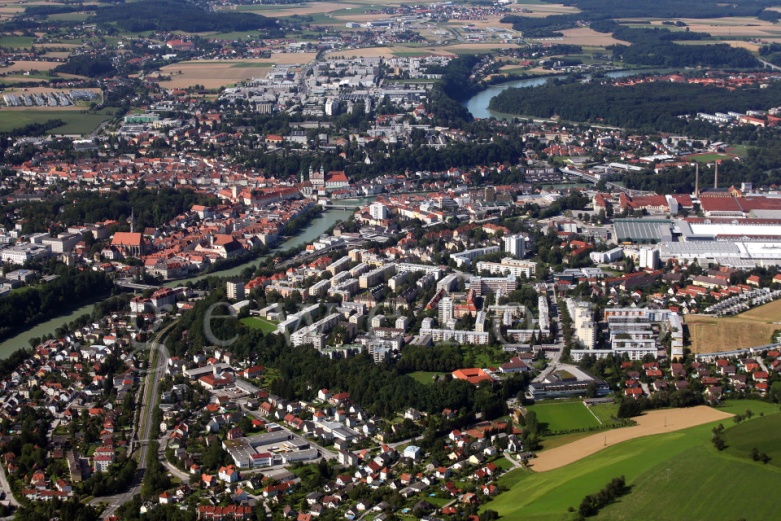 http://www.gewefoto.com/luftaufnahmen/index.html#Steyr_OOE_Luftaufnahme.jpgLies den nachfolgenden Text genau durch. Welche Wirtschaftszweige würdest du den jeweiligen Orte zuteilen?Wenn du in einer dieser beiden Orte wohnen könntest. Für welche Stadt würdest du dich entscheiden? Begründe jeweils deine Antwort.	mögliche Antworten:Admont: Fremdenverkehr	kleinere Stadt, von Bergen umgeben, viele Grünflächen, bessere Luft, 	Erholungsgebiet gleich in der Nähe, Skifahren, weniger Verkehr….Steyr: Industrie	größere Stadt, rundherum Grünflächen/Acker, mehr Einkaufsmöglichkeiten	mehr Arbeitsplätze, mehr Kulturangebot,…Anforderungsbereich 2Fülle den Lückentext richtig aus, lese diesen dann noch einmal aufmerksam durch und löse die nachstehenden Aufgaben.Anforderungsbereich 2	Quelle: AdiusAufgaben:Erkläre einem Mitschüler oder Mitschülerin die Begriffe „Land- und Stadtflucht“.Trage jeweils 4 Vor- und Nachteile über Stadt und Land in die Spalten ein.Vergleiche Admont und Steyr und trage die Daten in die Tabelle ein.Admont: http://www.admont.at/_lccms_/downloadarchive/00179/Landesstatistik.pdf	http://www.admont.at/_lccms_/_00747/Vorlage.htm?VER=141205103824&LANG=ger&MID=26Steyr: http://www.wirtschaftsstandort-steyr.at/wirtschaftsstandort-steyr/infrastruktur	http://www.steyr.gv.at/	http://www.steyr.at/FlaecheAnforderungsbereich 1Weshalb leben laut oberer Statistik mehr Menschen in Steyr als in Admont, obwohl das Leben in Steyr teurer ist? Ebenfalls wählen viele Industrien Steyr als Standort, weshalb? Welche Probleme könnten entstehen, wenn die Stadt zu groß ist/wird? Begründe deine Antwort.	mögliche Antworten:	Steyr:	näher bei einer Großstadt (Linz), mehr Arbeitsplätze, mehr Einkaufsmöglichkeiten, 		kürzere Arbeitszeit, mehr Schuleinrichtungen in der Nähe (Universitäten Linz), 		bessere Verkehrsanbindung	Probleme:	zu wenige Wohnanlagen- Bildung von Slums (in Millionenstädten), 		Umweltverschmutzung - viel Müll, Verkehrsüberlastung, Lärmbelästigung, 		keine Grünflächen, Kriminalität kann steigen, 	genaue Stadtplanung notwendig!Anforderungsbereich 3ZeitStundenverlaufSozialformMaterial10 minArbeitsauftrag 1	Bilder vergleichenLehrer-Schüler GesprächBilderAdmont/Steyr15 minArbeitsauftrag 2	Text lesen	Eigene Meinung äußernEinzelarbeitTextausschnitte15 minArbeitsauftrag 3	Stadt / LandEinzelarbeit oder GruppenarbeitLückentext15-20 minArbeitsauftrag 4	Admont/Steyr vergleichenEinzelarbeitRecherche Internet15 minArbeitsauftrag 5	Probleme in GroßstädtenLehrer-Schüler Gespräch1. Aufgabenstellung:2. Aufgabenstellung:AdmontHauptwirtschaftsfaktor in Admont ist der Fremdenverkehr, wobei sowohl im Sommer als auch im Winter Nutzungen vorhanden sind. Den wichtigsten Faktor stellt dabei das Stift Admont mit der größten Klosterbibliothek der Welt und seinem 2003 neu eröffneten Museum dar. Als Gemeinde im 2002 gegründeten Nationalpark Gesäuse sieht man sich als attraktives Tourismusziel. 	Quelle: WikipediaSteyrSteyr hat die Industriegeschichte mitgeprägt. Durch Josef Werndl und die Steyr Daimler Puch Werke, die sich von der Eisenverarbeitung zum Industriekonzern entwickelten. Forschung und Innovation war immer eine treibende Kraft hinter den Erfolgen und sicherten das Überleben in Krisenzeiten. Heute sind die Nachfolger der Steyr Werke in Weltmarktführern wie MAN, ZF, Steyr Motors, Magna Steyr, SKF, NKE, BMW und CNH lebendig. Neben diesen Leitbetrieben gibt es eine große Anzahl an innovativen Zulieferern. Auch neue Industrie- und Wirtschaftszweige siedelten sich in diesem dynamischen Biotop an und konnten reüssieren. Obwohl die Industrie- und Wirtschaftskraft spürbar ist, dominieren andere Elemente das Stadtbild. Eine intakte Altstadt mit gemütlichem Flair, durchzogen von den Flüssen Steyr und Enns, bilden spannende Gegensätze. 	Quelle: http://www.business-steyr.at/hotspot-steyr/wirtschaftsstandort.html3. Aufgabenstellung:Stadt / Land (Umland)Die Stadt und ihr Umland ergeben heute oft eine Einheit, auch wenn sie durch Gemeindegrenzen getrennt sind. Während in den letzten Jahren in vielen Städten die __Einwohnerzahl__ innerhalb der Stadtgrenze abgenommen hat, hat sich das Umland  „verstädtert“. Gründe für das Wohnen im Grünen im stadtnahen Bereich sind die meist sehr guten __Verkehrsverbindungen__ oder eine Privatauto. Dabei kann man zwei Entwicklungen erkennen: Zu einen ziehen Menschen auf der Suche nach Wohnungen und Gewerbe- und Industriegebieten wegen des billigeren Baulandes aus der Stadt in Umland. Diesen Vorgang nennen wir __Stadtflucht__. Die Folge davon ist natürlich, dass immer mehr Fläche in den stadtnahen Gemeinden __verbaut__ wird. Auf der anderen Seite suchen viele Zuwanderer aus peripheren Gebieten erst gar nicht mehr nach einer Wohnung in der Stadt, sondern siedeln sich gleich in Neubauten am __Stadtrand__ an. die Abwanderung aus den umliegenden Gebieten nennen wir __Landflucht__. Zu beobachten ist auch, dass vorwiegend die __junge__ Bevölkerungsschicht abwandert und so in den ländlichen Gebieten große Probleme entstehen. Die Bevölkerung im Umland ist stark __überaltert__. Durch beide Arten der Zuwanderung ins Umland der Städte steigt die Zahl der __Pendler__ an, die jeden Tag zur Arbeit in die Stadt fahren. Dazu kommen noch jene Menschen, die für Einkäufe, Arztbesuche oder Behördengänge in die Stadt müssen. Aber auch das Umland spielt umgekehrt mit seinen __Freizeitflächen__ für die Naherholung der Stadtbevölkerung eine große Rolle.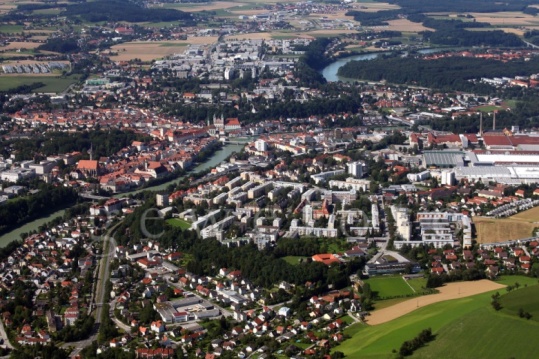 Pendler----Stadtflucht----junge----Stadtrand----Freizeitflächen----Einwohnerzahl----verbaut----Verkehrsverbindungen---- Landflucht---- überaltertVorteileNachteileStadt+Viele Schulen, Universität+Mehr Arbeitsplätze+Mehr Einkaufsmöglichkeiten+Bessere Verkehrsverbindungen+kein Auto wird benötigt+bessere Infrastruktur (Krankenhäuser,        Schulen)+Wohnungsknappheit+Verkehrsbelastung+Feinstaubbelastung+Wenig Grünflächen (kein eigener Garten)+Lärmbelästigung+große EinwohnerzahlLand+Erholungsgebiet+Bessere Luft+mehr Freizeitangebote (Skifahren,       Radfahren,….)+Ruhe+weniger Verkehr+Landwirtschaft (Nahrungsmittel)+Wenige Arbeitsplätze+Oft weitere Arbeitswege (pendeln)        /Schulwege+Privatauto wird benötigt+schlechte Infrastruktur (Krankenhäuser,         Schulen)4. Aufgabenstellung:AdmontSteyrEinwohnerzahl5.00938.347Seehöhe640 m336 mFläche gesamt299,8 km²26,56 km²Unternehmen3632.177Beschäftigte1.73841.156Arbeitslose1134.664Einpendler483Auspendler1.2446.731Grundstückspreise45,-/m²121,30/m²Einrichtungen(mind. 5)MuseumPflegeheimVolksschule, Mittelschule, Gymnasium1 KindergartenFreibadStadttheaterVolksschule, Neue Mittelschulen, Sonderschulen, Polytechnische Schule, Bundesreal- und Bundesgymnasium, Bundeshandelsschule und Bundeshandelsakademie Berufsschulen Krankenpflegeschule,Fachhochschule,………11 KindergärtenAlten- und PflegeheimeFreibad, Kunsteisbahn, Museum5. Aufgabenstellung: